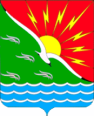 АДМИНИСТРАЦИЯМУНИЦИПАЛЬНОГО ОБРАЗОВАНИЯЭНЕРГЕТИКСКИЙ ПОССОВЕТ НОВООРСКОГО РАЙОНА ОРЕНБУРГСКОЙ ОБЛАСТИР А С П О Р Я Ж Е Н И Е07.04.2020                                    п. Энергетик                                    № 34 - р«О признании утратившим силу распоряжения администрации муниципального образования Энергетикский поссовет Новоорского района Оренбургской области от 25.01.2010 №13 «Об утверждении положения о порядке оповещения и информирования населения Муниципального образования Энергетикский поссовет об угрозе возникновения чрезвычайной ситуации в мирное и военное время» Руководствуясь Уставом муниципального образования Энергетикский поссовет Новоорского района Оренбургской области,Р А С П О Р Я Ж А Ю С Ь:Считать утратившим силу распоряжение администрации муниципального образования Энергетикский поссовет Новоорского района Оренбургской области от 25.01.2010 №13 «Об утверждении положения о порядке оповещения и информирования населения Муниципального образования Энергетикский поссовет об угрозе возникновения чрезвычайной ситуации в мирное и военное время».Настоящее распоряжение вступает в силу после его обнародования.Контроль за исполнением настоящего распоряжения оставляю за собой.Исполняющий полномочия главы  муниципального образования                                                       Е.В. Кононенко